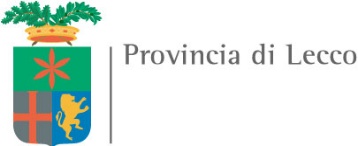 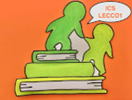 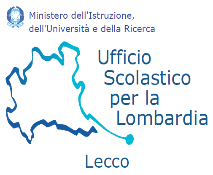 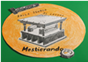 PROGETTO MESTIERANDO – A.S. 2021/2022 Prospetto adesioni NON definitivo.Lecco, 24 febbraio 2022ISTITUTON. CLASSI N. STUDENTICOLLEGIO VOLTA LECCO252ICS LECCO 3 STOPPANI - LECCO5               113ICS TICOZZI LECCO5               108ICS LECCO1 LECCO124ICS LECCO1 - T. GROSSI LECCO252ICS LECCO 1 - A. NAVA LECCO238ICS LECCO1 - PESCATE239ICS BELLANO - BELLANO238ICS BELLANO - DERVIO127ICS BELLANO - LIERNA117ICS CERNUSCO L. - CERNUSCO L.6               128ICS COSTAMASNAGA - COSTAM.365IMA LECCO363ICS LA VALLETTA BR. LA VALLETTA BR.482ICS R.L.MONTALCINI MISSAGLIA  122ICS R.L. MONTALCINI MISSAGLIA -PLESSO MONTICELLO BRIANZA245ICS OGGIONO6               150ICS OLGIATE M. -AIRUNO233ICS OLGIATE M. - BRIVIO247ICS OLGIATE M. -CALCO248ICS OLGIATE M- OLGIATE MOLGORA352ICS OLGINATE5               108ICS ROBBIATE - ROBBIATE6               131ICS VALMADRERA - VALMADRERA486TOTALI            72             1516